Publicado en Barcelona el 22/12/2020 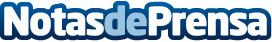 OnlineChampion supera el medio millón de visitas en un año un 1306% más que en 2019La plataforma de videojuegos se ha convertido en la preferida de los gamers amateurs y acumula casi el millón de partidas jugadas. OnlineChampion cambia las reglas del juego ya que la competición deja de ser cosa únicamente de profesionalesDatos de contacto:Natalia+34 622 581 748Nota de prensa publicada en: https://www.notasdeprensa.es/onlinechampion-supera-el-medio-millon-de Categorias: Nacional Juegos Entretenimiento E-Commerce Gaming http://www.notasdeprensa.es